Deadline for signing Tuesday 11th March 2014Highland Council plan to axe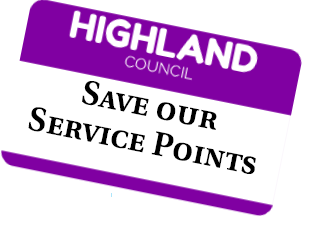 23 Council Service Points includingFort Augustus Sign the petition against closuresPost office/newsagents/garage shop